____________________________ 		Assignment Unit 4 Day 1Guided PracticeWhat are the remote interior angles for the given exterior angle? 1)  4			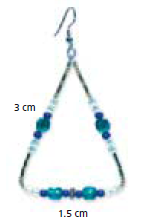 2)   A jeweler creates triangular earrings by 			bending pieces of silver wire.  Each earring 				 is an isosceles triangle with the dimensions 				shown. How many earrings can be made 				from a piece of wire that is 50 cm long? 				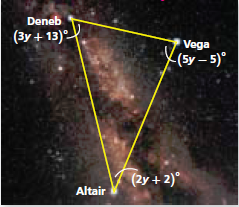 3) An asterism is a group of stars that is easier to recognize than a constellation.  One popular asterism is the Summer Triangle, which is composed of the stars Deneb, Altair, and Vega. What is the value of y?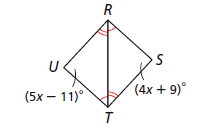 Find the value of the variables.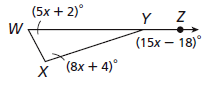 4)  x = __________							5)  x = __________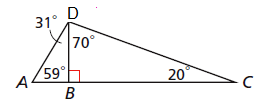 Practice and Problem SolvingClassify each triangle by its angle measures. 	(acute, right, obtuse, and equiangular)6)  △DBC			7)  △ADC 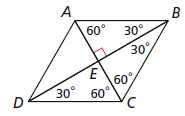 8)  △BEA			9)  △ABC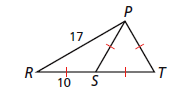 Classify each triangle by its side lengths. (scalene, isosceles, and equilateral)10)  △PST			11)  △PSR			12)  △RPT			Find the value of each variable.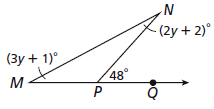 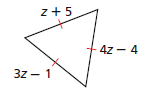 13)  z = __________						14)  y = __________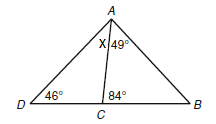 Find the value of each variable. 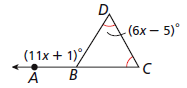 15)  x = __________						16)  x = _____________Two angles of a triangle are given.  What is the measure of the third angle?  Then classify the triangle as acute, right, or obtuse.17)  34, 42, ________		18)  28, 85, ________		19)  23, 67, ________	     ____________		        	     _____________		         	     _____________20)  What is the value of x?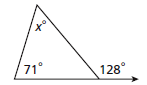 	A)  19			C)  57	B)  52			D)  71